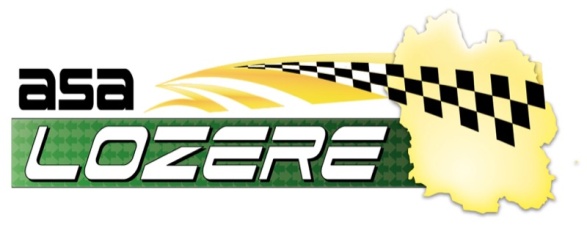 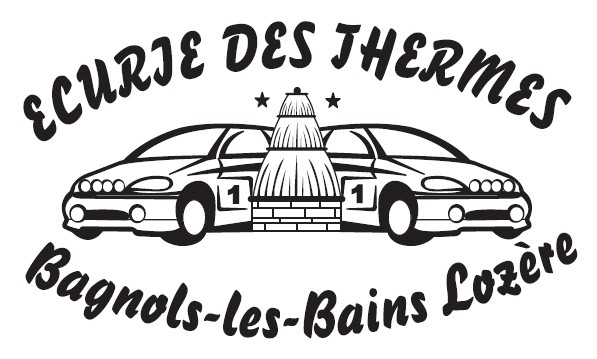 Parc assistanceL’assistance est autorisée dans tout le village de Bagnols les Bains sauf :- Place de la poste car c’est le parc de regroupement- Parking des thermes, en face l’établissement thermal. Le parking est réservé aux clients des thermes qui font leur cure le samedi matin.Afin d’améliorer la circulation, la route qui mène à ce parking sera en sens unique, l’accès se fera par la rue de thermes.Pour permettre à tout le monde d’avoir un place nous vous demandons de ne pas garer de remorque en dehors du parc remorque (zone artisanale).Toute remorque empêchant la mise en place des assistances sera évacué par l’organisation, nous comptons sur vous pour ne pas en avoir besoin.Attention de ne pas bloquer de riverain en installant votre assistance, en cas de problème restez courtois, l’avenir du rallye en dépend.Nous vous souhaitons un bon rallye et un bon weekend à Bagnols les BainsL’Ecuries des Thermes et l’ASA Lozère